1. ชื่อเรื่อง : การมีส่วนร่วมในการลดการสัมผัสสารเคมีกำจัดศัตรูพืชของกลุ่มเกษตรกรเพาะปลูกพืชไร่  อำเภอดอนจาน จังหวัดกาฬสินธุ์2. ชื่อผู้จัดทำโครงการ : คปสอ.ดอนจาน 3. หลักการและเหตุผลประเทศไทยเป็นประเทศเกษตรกรรมสามารถปลูกพืชได้ตลอดปีเนื่องจากตั้งอยู่เขตอบอุ่นสภาพอากาศโดยทั่วไปจึงเอื้อต่อการเจริญเติบโตและแพร่ระบาดของศัตรูพืชทำให้เกิดปัญหาด้านศัตรูพืชรุนแรงทำความเสียหายต่อผลผลิตได้มาก ทำให้ปัจจุบันมีการนำวิทยาศาสตร์และเทคโนโลยีซึ่งมีความเจริญก้าวหน้าไปมากเกิดการพัฒนาอย่างรวดเร็ว เกษตรกรจึงนิยมเพิ่มผลผลิตโดยการใช้สารเคมีกำจัดศัตรูพืชมากขึ้น เนื่องจากหาซื้อได้ง่าย ใช้สะดวก กำจัดศัตรูพืชได้เร็ว ส่งผลให้เกษตรกรมีการสั่งซื้อสารเคมีกำจัดศัตรูพืชมาใช้ในการเกษตรจำนวนมาก ซึ่งในปัจจุบันประเทศไทยมีแนวโน้มการนำเข้าสารเคมีกำจัดศัตรูพืชจากต่าง ประเทศเพิ่มขึ้นอย่างต่อเนื่อง โดยในปี พ.ศ. ๒๕๕๒ มีปริมาณการนำเข้าสารเคมีกำจัดศัตรูพืช ๑๓๗,๗๓๙ ตัน คิดเป็นมูลค่า ๑๖,๘๓๗ ล้านบาท และในปี พ.ศ. ๒๕๕๕ ปริมาณการนำเข้าเพิ่มขึ้นเป็นจำนวนมากถึง ๑๓๔,๔๘๐ ตัน คิดเป็นมูลค่า ๑๙,๓๗๙ ล้านบาท โดยสารเคมีที่นำเข้ามากที่สุด ๓ ลำดับแรก คือ สารกำจัดแมลง (Insecticide) สารกำจัดวัชพืช (Herbicide) และสารป้องกันและกำจัดโรคพืช (Fungicide) ตามลำดับ (สำนักงานเศรษฐกิจการเกษตร, ๒๕๕๖) เกษตรกรจึงใช้สารเคมีป้องกันกำจัดศัตรูพืชมากเกินความจำเป็นและใช้ไม่ถูกต้องต่อเนื่องเป็นเวลานาน จนเกิดเป็นปัญหา คือ เกิดผลกระทบด้านสิ่งแวดล้อมการปนเปื้อนของสารเคมีในดิน แหล่งน้ำ และอากาศ และผลกระทบต่อสุขภาพของเกษตรกร 	จากการเฝ้าระวังความเสี่ยงจากการใช้สารเคมีกำจัดศัตรูพืช ของจังหวัดกาฬสินธุ์ โดยการสุ่มตรวจระดับเอ็นไซม์โคลีนเอสเตอเรสในเลือดของเกษตรกร พบว่ามีระดับปลอดภัย ร้อยละ ๕๔.๑ และระดับ ไม่ปลอดภัย ร้อยละ ๔๕.๙ ซึ่งปริมาณเอ็นไซม์โคลีนเอสเตอเรสในเลือด มีความสัมพันธ์กับการได้รับสารเคมีกำจัดศัตรูพืชในกลุ่มสารออร์กาโนฟอสเฟต และคาร์บาเมต เพราะสารทั้งสองกลุ่มนี้เมื่อเข้าสู่ร่างกายจะไปยับยั้งเอ็นไซม์โคลีนเอสเตอเรส ดังนั้นจะเห็นได้ว่าเกือบร้อยละ ๕๐ ของเกษตรกรในจังหวัดกาฬสินธุ์ ได้รับสารเคมีกำจัดศัตรูพืชเข้าสู่ร่างกาย (สำนักงานสาธารณสุขจังหวัดกาฬสินธุ์, ๒๕๕๗) 	อำเภอดอนจาน จังหวัดกาฬสินธุ์ ประชาชนประกอบอาชีพหลักคือการเกษตร โดยเฉพาะนาข้าว สามารถทำนาได้ปีละ ๒ ครั้ง และเกษตรกรมีการใช้สารเคมีกำจัดศัตรูพืชเพิ่มมากขึ้น ฉีดพ่นสารเคมีกำจัดศัตรูพืช จากที่เป็นพื้นที่ทำนาปีละ ๒ ครั้ง และการใช้สารเคมีกำจัดศัตรูพืชอย่างแพร่หลาย เกษตรกรที่ฉีดพ่นสารเคมีอยู่เป็นประจำ เป็นการเพิ่มโอกาสได้รับสารเคมีจนเกิดการสะสมในร่างกาย จากการสุ่มตรวจระดับเอ็นไซม์โคลีนเอสเตอเรสในเลือดของเกษตรกรพื้นที่อำเภอดอนจาน  พบว่ามากกว่าร้อยละ ๖๐ มีระดับเอ็นไซม์โคลีนเอสเตอเรส ในระดับมีความเสี่ยงและระดับไม่ปลอดภัย (สำนักงานสาธารณสุขอำเภอดอนจาน, ๒๕๕๘) จากข้อมูลแสดงให้เห็นว่าการได้รับพิษเรื้อรังจากการประกอบอาชีพของเกษตรกรส่วนใหญ่มักเกิดขึ้นกับกลุ่มเกษตรกรที่ฉีดพ่นสารเคมีกำจัดศัตรูพืช และผู้ใช้สารเคมีกำจัดศัตรูพืชหรือทำงานกับผลิตผลทางการเกษตรที่มีสาเคมีกำจัดศัตรูพืชตกค้าง ผู้ป่วยเหล่านี้มักได้รับพิษทางเดินหายใจ และการปนเปื้อนสารเคมีที่ผิวหนังเป็นหลักนอกจากนนี้ยังอาจได้รับพิษจากการรับประทานอาหารที่ปนเปื้อนสารเคมีกำจัดศัตรูพืช อาการเจ็บป่วยค่อยๆ เกิดขึ้นจึงไม่ชัดเจนทำให้ยากต่อการวินิจฉัย ผู้ป่วยที่ได้รับพิษเล็กน้อยถึงปานกลางมักมีอาการคลื่นไส้ ปวดศีรษะ มองไม่ชัด ปวดท้อง อาเจียน แน่นหน้าอก และหายใจลำบาก ผู้ป่วยอาจมีอาการดังกล่าวเป็นเวลานานหลายเดือนกว่าจะวินิจฉัยได้ว่าเป็นพิษเรื้อรัง  ซึ่งจากการศึกษาพบว่าเมื่อตรวจระดับการทำงานของเอนไซม์โคลีนเอสเตอเรส (Cholinesterase) ในผู้ป่วยดังกล่าวมักจะมีระดับลดลงจากระดับที่วัดก่อนการทำงานถึงร้อยละ ๕๐ นอกจากนี้อาการซึ่งเป็นผลมาจากการยับยั้งเอนไซม์ดังกล่าวแล้ว ยังมีภาวะแทรกซ้อนอื่นที่มีรายงานความเป็นพิษต่อประสาทระยะหลังคือ กลุ่มอาการทางจิตประสาทเรื้อรัง (Delayed Psychopathologic Neurologic Syndrome) กลุ่มอาการนี้มีรายงานในคนงานที่ทำงานเกี่ยวข้องกับสารเคมีกำจัดศัตรูพืชที่มีพิษสูง ผู้ป่วยส่วนใหญ่มีอาการในระบบประสาทควบคุมอัตโนมัติบกพร่องก่อให้เกิดอาการ ปวดศีรษะอาการระบบทางเดินอาหาร และระบบไหลเวียนโลหิต สมรรถนะทางเพศเสื่อม ทนต่อสุรา นิโคติน และยาต่างๆ ไม่ได้ ดูแก่เกินวัย ไม่มีชีวิตชีวา และขาดความกระตือรือร้น ผู้ป่วยบางรายมีอาการซึมเศร้า เป็นลม หลงลืมและความจำเสื่อมร่วมด้วย (จุฑามาศ ตรีรัตน์พันธุ์, ๒๕๕๐) จากข้อมูลสถานการณ์ข้างต้นจะเห็นได้ว่าปัญหาการใช้สารเคมีกำจัดศัตรูพืชยังเพิ่มขึ้นและมีความรุนแรงขึ้นเรื่อยๆ จึงจำเป็นต้องมีการนำกระบวนการมีส่วนร่วม (Participation) ในการลดใช้สารเคมีกำจัดศัตรูพืชเพื่อให้กลุ่มเกษตรกร ได้รับรู้ถึงโอกาสเสี่ยงและความรุนแรงจากการได้รับพิษจากสารเคมีกำจัดศัตรูพืชเข้าสู่ร่างกาย ซึ่งจะส่งผลให้กลุ่มกลุ่มเกษตรกรมีการลดใช้สารเคมีกำจัดศัตรูพืช มีการปฏิบัติตัวในการป้องกันอันตรายจากสารเคมีกำจัดศัตรูพืชได้อย่างถูกต้อง และส่งผลให้ระดับเอ็นไซม์โคลีนเอสเตอเรสในเลือดของกลุ่มเกษตรกรกลับสู่ระดับที่ปลอดภัยได้ในที่สุด4. วัตถุประสงค์เพื่อสำรวจและวิเคราะห์สถานการณ์ การใช้สารเคมีกำจัดศัตรูพืชของเกษตรกร เพื่อความเสี่ยงของเกษตรกรจากการสัมผัสสารเคมีกำจัดศัตรูพืชเพื่อศึกษาทางเลือกและเสนอแนวทางปฏิบัติในการทดแทนและลดใช้สารเคมีกำจัดศัตรูพืช ในพืชต่างๆ เพื่อศึกษาปัญหา อุปสรรค และความสำเร็จของการดำเนินงานลดการสัมผัสสารเคมีกำจัดศัตรูพืช5. ขอบเขตการดำเนินงานการศึกษาครั้งนี้เป็นการวิจัยเชิงปฏิบัติการ (Action Research) โดยทำการศึกษาศึกษาในกลุ่มเกษตรผู้ปลูกพืชไร่ อำเภอดอนจาน จังหวัดกาฬสินธุ์ ที่มีอายุ ระหว่าง 30-60 ปี กลุ่มตัวอย่างที่ใช้ในการตอบแบบสอบถาม จำนวน 377 คน และกลุ่มตัวอย่างที่ใช้ในการสนทนากลุ่ม คัดเลือกแบบเจาะจง จำนวน 78 คน เครื่องมือที่ใช้ในการวิจัยแบ่งเป็น 2 ส่วน ประกอบด้วยแบบประเมินความเสี่ยงของเกษตรกรจากการสัมผัสสารเคมีกำจัดศัตรูพืช และการสนทนากลุ่มของเกษตรกรและภาคีเครือข่ายในการเสนอทางเลือกและแนวทางปฏิบัติ สถิติที่ใช้ในการวิเคราะห์ ข้อมูลทั่วไป ใช้สถิติ ความถี่ ร้อยละ ค่าเฉลี่ย และส่วนเบี่ยงเบนมาตรฐาน ข้อมูลทางด้านการวิจัยเชิงปฏิบัติการแบบมีส่วนร่วม จะใช้การวิเคราะห์เนื้อหา (Content Analysis) และนำเสนอผลการศึกษาในรูปของการบรรยาย 6. ขั้นตอนการดำเนินงาน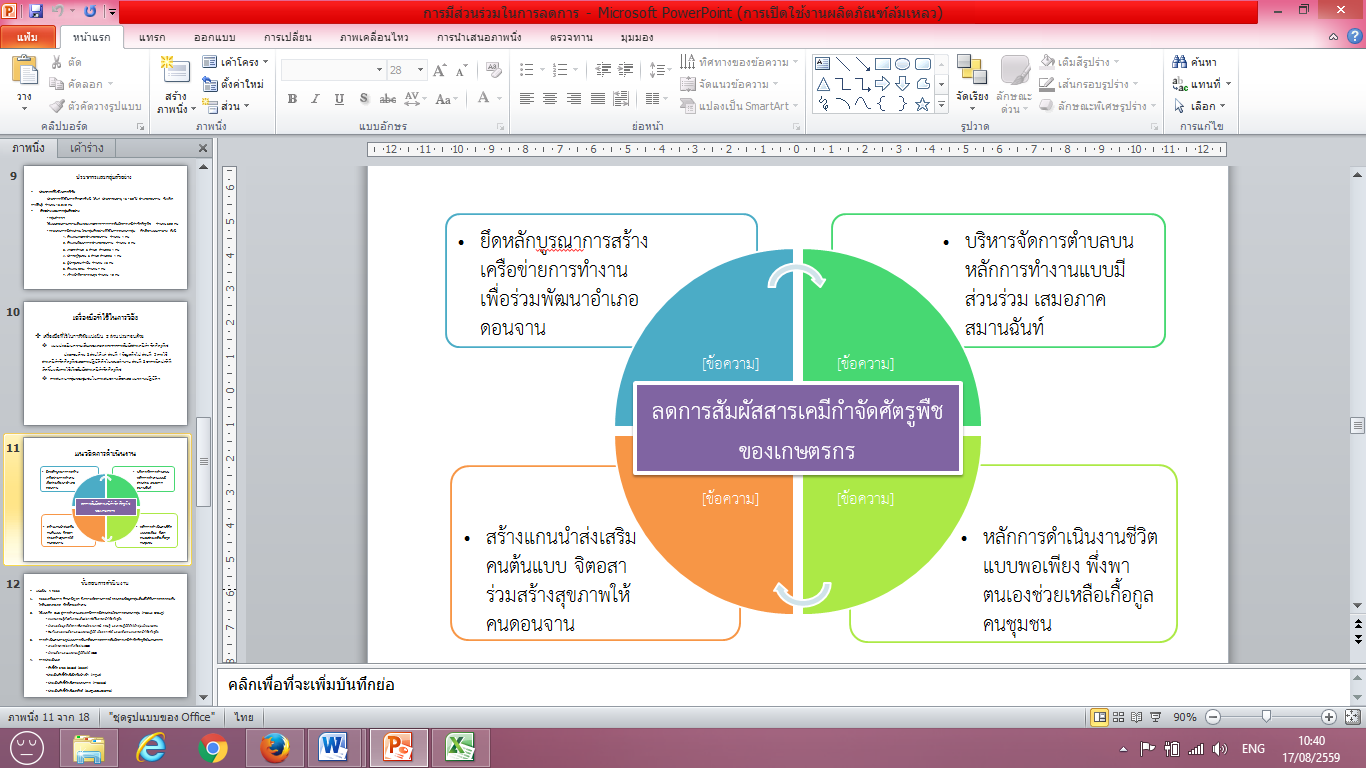 ภาพแนวคิดการดำเนินงานขั้นตอนการดำเนินงานแบ่งเป็น ๔ ระยะระยะเตรียมการ ศึกษาปัญหา วิเคราะห์สถานการณ์ รวบรวมข้อมูลกลุ่มเสี่ยงที่ได้รับการตรวจระดับโคลีนเอสเตอเรส จัดตั้งคณะทำงานใช้แนวคิด DHS สู่การทำงานและเทคนิคการมีส่วนร่วมโดยการสนทนากลุ่ม (Focus Group) 	- ทบทวนความรู้เกี่ยวกับความเสี่ยงต่อการได้รับสารเคมีกำจัดศัตรูพืช	- นำเสนอข้อมูลที่ได้จากการวิเคราะห์สถานการณ์ ความรู้ และการปฏิบัติตัว ให้กลุ่มเป้าหมายทราบ 	- ร่วมกันเสนอทางเลือกและแนวทางปฏิบัติ เพื่อลดการใช้ และหาสิ่งทดแทนสารเคมีกำจัดศัตรูพืชการดำเนินงานตามรูปแบบการขับเคลื่อนการลดการสัมผัสสารเคมีกำจัดศัตรูพืชในเกษตรกรการประเมินผล	- ประเมินตัวชี้วัดเชิงปัจจัยนำเข้า (input)	- ประเมินตัวชี้วัดเชิงกระบวนการ (Process)	- ประเมินตัวชี้วัดเชิงผลลัพธ์ (output/outcome)7. ผลการดำเนินงาน	7.1 ข้อมูลทั่วไป 	จากการสำรวจและวิเคราะห์สถานการณ์ การใช้สารเคมีกำจัดศัตรูพืชของเกษตรกร พบว่า ลักษณะประชากรที่ทำการศึกษาส่วนใหญ่เป็นเพศชาย ร้อยละ 53.33 อายุระหว่าง 31-45 ปี ร้อยละ 50.00 อายุเฉลี่ย 46 ปี สถานภาพสมรส ร้อยละ 98.33 ส่วนใหญ่จบการศึกษาระดับประถมศึกษา ร้อยละ 60.00 มีอาชีพทำนาข้าว มากที่สุด ร้อยละ 91.67 ส่วนใหญ่มีรายได้ต่อเดือนอยู่ต่ำกว่า 7,000 บาท ร้อยละ 42.11 ร้อยละ 76.67 เกษตรกรมีวิธีป้องกันและกำจัดศัตรูพืช โดยฉีดสารเคมี มากที่สุดร้อยละ 82.50 และเกษตรกรมีเกี่ยวข้องกับการใช้สารเคมีกำจัดศัตรูพืชมากที่สุดคือ อยู่ในบริเวณที่มีการฉีดพ่นหรือสัมผัสพืชที่ฉีดพ่น 7.2 ข้อมูลการใช้สารเคมีกำจัดศัตรูพืช และการปฏิบัติตัวในขณะทำงาน 	จากการตอบแบบสอบถามข้อมูลการใช้สารเคมี และการปฏิบัติตัวขณะทำงาน ของกลุ่มตัวอย่าง จำนวน 377 คน เพื่อประเมินพฤติกรรมเสี่ยงในภาพรวม พบว่า เกษตรกรมีพฤติกรรมสี่ยงอยู่ในระดับมาก มากที่สุด คิดเป็นร้อยละ 59.41 รองลงมา อยู่ในระดับปานกลาง ร้อยละ 40.05 แสดงดังตารางที่ 1ตารางที่ 1  ภาพรวมข้อมูลพฤติกรรมสี่ยงในการใช้สารเคมีกำจัดศัตรูพืช และการปฏิบัติตัวในขณะทำงาน 		เมื่อประเมินพฤติกรรมเสี่ยงการใช้สารเคมีกำจัดศัตรูพืช และการปฏิบัติตัวในขณะทำงาน รายข้อ ด้านพฤติกรรมการใช้การใช้สารเคมี พบว่า เกษตรกรมีการดื่มเหล้า/เบียร์/เครื่องดื่มแอลกอฮอล์ ในบริเวณที่ทำงาน มากที่สุด ร้อยละ 57.56 รองลงมา เกษตรกรมีอาการผิดปกติหลังจากการใช้สารเคมีกำจัดศัตรูพืช ร้อยละ 57.03 และด้านพฤติกรรมการปฏิบัติตัว พบว่า เกษตรกรหลังเลิกการฉีดพ่นท่านเปลี่ยนเสื้อผ้าที่เปื้อนสารเคมีทันที ณ.จุดทำงาน มากที่สุด ร้อยละ 11.14 รองลงมา เมื่อเสื้อผ้าเปียกชุ่มสารเคมี ท่านอาบน้ำทำความสะอาดร่างกายหลังเลิกงานทันที ณ.บริเวณที่ทำงาน ร้อยละ 10.88 ดังตารางที่ 2ตารางที่ 2 ข้อมูลพฤติกรรมสี่ยงในการใช้สารเคมีกำจัดศัตรูพืช และการปฏิบัติตัวในขณะทำงาน จำแนกรายข้อ7.3 ข้อมูลความเจ็บป่วยหรืออาการผิดปกติที่เกิดขึ้นหลังการใช้หรือสัมผัสสารเคมีกำจัดศัตรูพืช 		จากข้อมูลความเจ็บป่วยหรืออาการผิดปกติที่เกิดขึ้นหลังการใช้หรือสัมผัสสารเคมีกำจัดศัตรูพืช พบว่า ส่วนใหญ่ไม่มีอาการ ร้อยละ 67.82 และในส่วนที่มีอาการผิดปกติ ร้อยละ 32.18 จะมีอาการในกลุ่ม ระบบหายใจ ผิวหนัง และอาการอ่อนเพลีย เหงื่อออก ร้อยละ 87 	7.4 ข้อมูลการตรวจระดับโคลีนเอสเตอเรสในเลือดเกษตรกร 		จากการตรวจระดับโคลีนเอสเตอเรสในเลือดเกษตรกร มีจำนวนวัยแรงงานภาคเกษตรกรรมทั้งหมด 10,570 คน ได้รับการประเมินตามแบบประเมินความเสี่ยงในการทำงานของเกษตรกรจากการสัมผัสสารเคมีกำจัดศัตรูพืชทั้งหมด (นบก.1-56) จำนวน 5,959 คน คิดเป็นร้อยละ 56.38 ผลการคัดกรองระดับโคลีนเอสเตอเรสในเลือดเกษตรกร พบว่า เกษตรกรอยู่ในระดับเสี่ยง 1,060 คน คิดเป็นร้อยละ 36.25 และอยู่ในระดับไม่ปลอดภัย จำนวน 432 คน คิดเป็นร้อยละ 14.77 ดังแสดงในตารางที่ 3ตารางที่  3  ข้อมูลการตรวจระดับโคลีนเอสเตอเรสในเลือดเกษตรกร 	7.5 ข้อมูลที่ได้จากการสนทนากลุ่ม (Focus Group) 		จากการสนทนากลุ่มของเกษตรกรเพื่อลดการสัมผัสสารเคมีกำจัดศัตรูพืชเพื่อค้นหาสภาพปัญหาและหาทางเลือกและสารทดแทนการใช้สารเคมีกำจัดศัตรูพืช โดยการกลุ่มตัวอย่างคัดเลือกแบบเจาะจง ประกอบด้วย ปราชญ์ชาวบ้าน ผู้นำชุมชน อสม. เกษตรตำบล ตัวแทนเกษตรกรที่ปลูกพืชไร่แต่ละชนิด เช่น ข้าว อ้อย มันสำประหลัง ยางพารา และพืชอื่นๆ จำนวน 78 คน แบ่งกลุ่ม ออกเป็น 5 กลุ่ม ได้ข้อสรุปดังนี้ 		จากการสนทนากลุ่ม เกษตรกรได้ออกมาอภิปรายผล และร่วมกันสรุปแนวทางการแก้ไขปัญหา และร่วมกันจัดลำดับความสำคัญ ได้โครงการแก้ไขปัญหาในพื้นที่จำนวน  7  โครงการ สรุปได้ ดังนี้	1. โครงการที่ชุมชน สามารถดำเนินการได้เอง ได้แก่		- โครงการรณรงค์ประชาสัมพันธ์เสียงตามสายในชุมชน ปิดป้ายรณรงค์	2. โครงการที่ชุมชนไม่สามารถดำเนินการได้เอง ต้องให้หน่วยงานที่เกี่ยวข้องดำเนินการให้ ได้แก่		- โครงการพัฒนาศักยภาพด้านการผลิตสารฆ่าหญ้า โดยใช้“น้ำหมักหน่อกล้วย” สารฆ่าเชื้อราโดยใช้“ไตรโคเดอมา”และสารฆ่าราโดยใช้“บิวเวอเรีย”		- โครงการจัดตั้งคลินิกสุขภาพเกษตรกร		- โครงการเฝ้าระวังสุขภาพโดยการเจาะเลือดเกษตรกรเพื่อหาปริมาณสารเคมีในเลือด		- โครงการปรับเปลี่ยนพฤติกรรมลดสารเคมีกำจัดศัตรูพืชในร่างกาย	3. โครงการที่ชุมชนร่วมดำเนินการหรือขอความช่วยเหลือจากหน่วยงานที่เกี่ยวข้อง ได้แก่ 		- โครงการกองทุนอุปกรณ์ป้องกันอันตรายจากสารเคมีกำจัดศัตรูพืชในชุมชน		- โครงการจัดตั้งศูนย์เรียนรู้เกษตรอินทรีย์ทุกตำบล8. อภิปรายผล 	จากผลการศึกษา การมีส่วนร่วมในการลดการสัมผัสสารเคมีกำจัดศัตรูพืชของกลุ่มเกษตรกรเพาะปลูกพืชไร่ พบว่า ปัจจัยที่ทำให้เกิดพฤติกรรมการปฏิบัติตัวอยู่ในระดับเสี่ยงมากและอาการเจ็บป่วยต่างๆ สาเหตุส่วนใหญ่มาจากการปฏิบัติตัวที่ไม่ถูกต้อง ขาดความตระหนักในการใช้สารเคมีที่ถูกต้อง และชุดอุปกรณ์ป้องกันอันตรายยังไม่ถูกต้อง เจ้าหน้าที่จึงต้องสร้างองค์ความรู้แก่เกษตรกรด้วยวิธีการ เช่น การจัดอบรม การประชาสัมพันธ์สอดแทรกความรู้ผ่านหอกระจายข่าว วิทยุท้องถิ่น และกิจกรรมที่ได้จากการมีส่วนร่วม ได้โครงการที่จะไปดำเนินงานต่อไป จำนวน 7 โครงการ โดยขอสนับสนุนงบประมาณโดยองค์กรปกครองส่วนท้องถิ่น งบแผนพัฒนาสุขภาพ ตลอดจนการบูรณาการโครงการร่วมกับหน่วยงานอื่นๆ เพื่อให้เกิดการทำงานในภาพของ DHS โดยบริหารจัดการตำบลบนหลักการทำงานแบบมีส่วนร่วม ดำเนินงานชีวิตแบบพอเพียง พึ่งพาตนเองช่วยเหลือเกื้อกูลคนชุมชน สร้างแกนนำส่งเสริมคนต้นแบบ จิตอสา ร่วมสร้างสุขภาพให้คนดอนจาน และบูรณาการสร้างเครือข่ายการทำงานเพื่อร่วมพัฒนาอำเภอดอนจาน  	ดังนั้นจะเห็นได้ว่าการมีส่วนร่วมจะได้รับความร่วมมือเป็นอย่างดี โดยดูจากการแสดงความคิดเห็น เสนอปัญหา จนได้แนวทางแก้ไขปัญหาเป็นรูปแบบโครงการออกมา และการมีส่วนร่วมจะทำให้เกิดทักษะการเรียนรู้ร่วมกัน และเกิดการเปลี่ยนแปลงในชุมชน จนทำให้เกิดการเปลี่ยนแนวคิดและวิธีการปฏิบัติตนเพื่อลดอันตรายจากการใช้สารเคมีกำจัดศัตรูพืชไปในทางที่ดีขึ้นภาคผนวกแบบสอบถามความเสี่ยงของเกษตรกรจากการสัมผัสสารเคมีกำจัดศัตรูพืชชื่อสถานบริการสุขภาพ..............................................................................รหัสหน่วยงานจัดเก็บข้อมูล     คำแนะนำ 	แบบประเมินประกอบด้วย 3 ส่วนได้แก่ ส่วนที่ 1 ข้อมูลทั่วไป ส่วนที่ 2 การใช้สารเคมีกำจัดศัตรูพืชและการปฏิบัติตัวในขณะทำงาน ส่วนที่ 3 อาการผิดปกติที่เกิดขึ้นหลังการใช้หรือสัมผัสสารเคมีกำจัดศัตรูพืช เพื่อให้เป็นประโยชน์ในการประเมินระดับความเสี่ยงต่อสุขภาพของท่านเอง โปรดตอบให้ตรงกับความจริงมากที่สุดส่วนที่ 1 ข้อมูลทั่วไป                        1. เพศ   1. ชาย		 2. หญิง  2. อายุ................................ปี3. สถานภาพสมรส   1. โสด		  2. สมรส		  3. หม้าย / หย่า / แยก4. ระดับการศึกษาสูงสุดของท่าน  1. ไม่ได้เรียนหนังสือ	 2. ประถมศึกษา
 	  3. มัธยมศึกษา	   	 4. ปวช. / ปวส./ อนุปริญญาหรือเทียบเท่า
 	  5. ปริญญาตรี		 5. สูงกว่าปริญญาตรี5. งานอาชีพเกี่ยวกับเกษตรกร    1. เพาะปลูก (ทำเอง)	                 2. เพาะปลูก (รับจ้าง) 	 3. รับจ้างฉีดพ่น  >>>>ข้ามไปข้อ 8             4. รับจ้าง อื่น ๆ ที่เกี่ยวข้องทางการเกษตร ระบุ................................................>>>>>ข้ามไปข้อ 96. ปัจจุบันท่านทำการเพาะปลูกอะไรเป็นหลัก 1. ทำนาข้าว	 2. ทำไร่    ระบุ………………...		 3. ทำสวน ระบุ……………....		 4. อื่นๆ    ระบุ……………....7. ท่านใช้วิธีใดในการป้องกันและกำจัดศัตรูพืชอย่างไร ตอบได้มากกว่า 1 ข้อ 1. ฉีดพ่นสารเคมี ระบุยี่ห้อ.............................................................	 2. ใช้สมุนไพร		 3. ใช้สารชีวภัณฑ์		 4. อื่นๆ    ระบุ……………………………………………....ส่วนที่ 2 ข้อมูลการใช้สารเคมีกำจัดศัตรูพืช และการปฏิบัติตัวในขณะทำงาน8. ท่านเกี่ยวข้องกับการใช้สารเคมีกำจัดศัตรูพืชอย่างไร (ตอบได้มากกว่า 1 ข้อ)     เป็นผู้ผสมสารเคมี	  อยู่ในบริเวณที่มีการฉีดพ่น หรือสัมผัสผักผลไม้ที่ฉีดพ่น เช่น เก็บเกี่ยว มัดกำ ห่อ บรรจุ      เป็นผู้ฉีดพ่นเองหรือรับจ้างฉีดพ่น 	 อื่น ๆ ระบุ................................................................ข้อคำถาม 9-17 ถ้าตอบไม่ใช่ได้ 1 คะแนน ตอบใช่เป็นบางครั้งได้ 2 คะแนน ตอบ ใช่ทุกครั้งได้ 3 คะแนนข้อคำถาม  18-23   ถ้าตอบไม่ใช่ ได้ 3 คะแนน  ตอบใช่เป็นบางครั้งได้ 2 คะแนน  ตอบ ใช่ทุกครั้งได้ 1 คะแนนส่วนที่ 3 ข้อมูลความเจ็บป่วยหรืออาการผิดปกติที่เกิดขึ้นหลังการใช้หรือสัมผัสสารเคมีกำจัดศัตรูพืช24.  ในรอบ 1 เดือน ท่านมีอาการผิดปกติหลังจากการใช้หรือสัมผัสสารเคมีกำจัดศัตรูพืช        1. ไม่มี      2. มี	(โปรดทำเครื่องหมาย   หน้ารายการที่มีอาการผิดปกติหลังจากใช้สารเคมีกำจัดศัตรูพืชทันที )ภาพกิจกรรม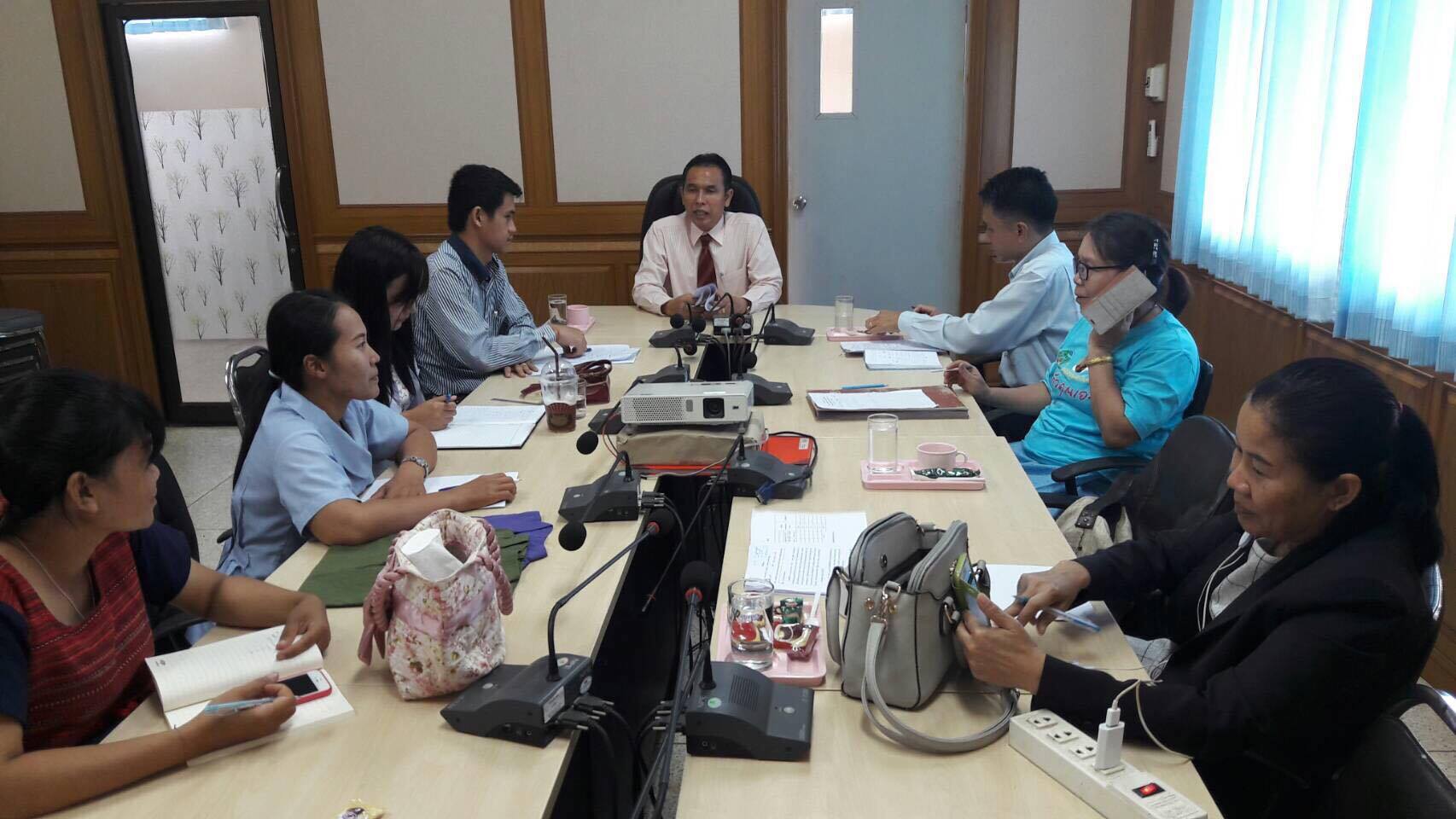 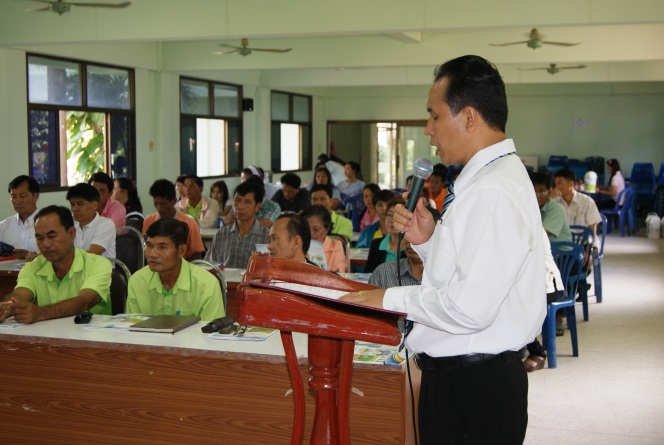 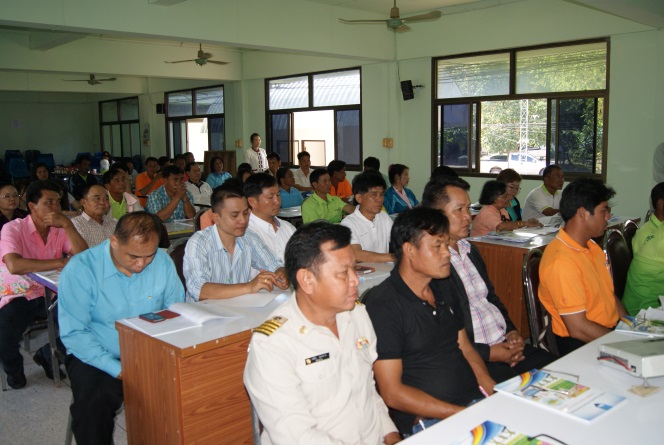 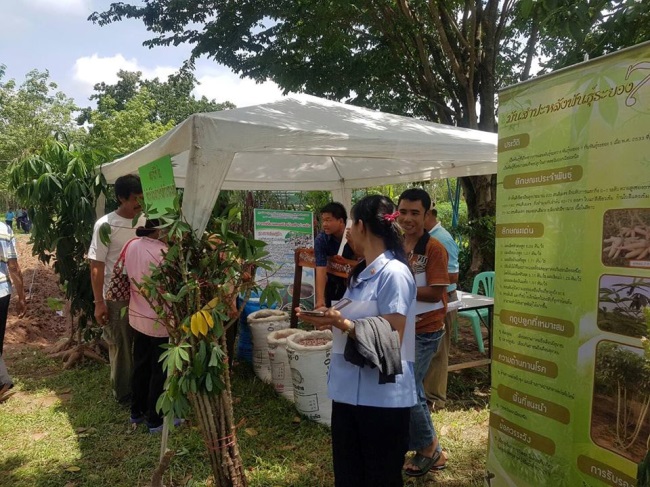 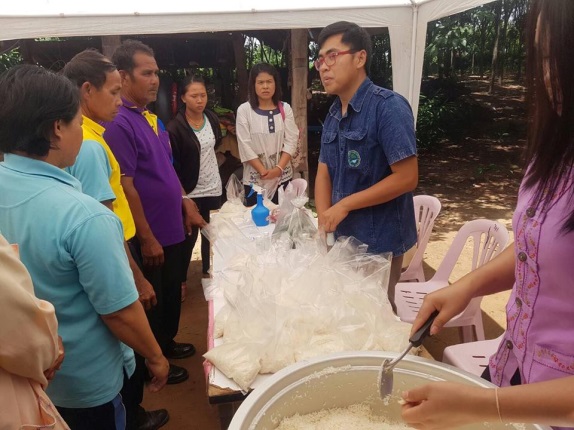 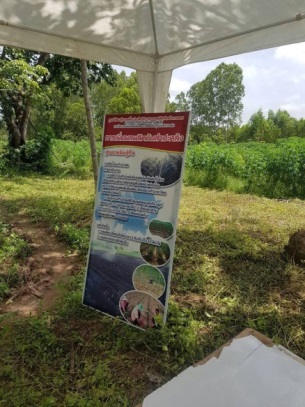 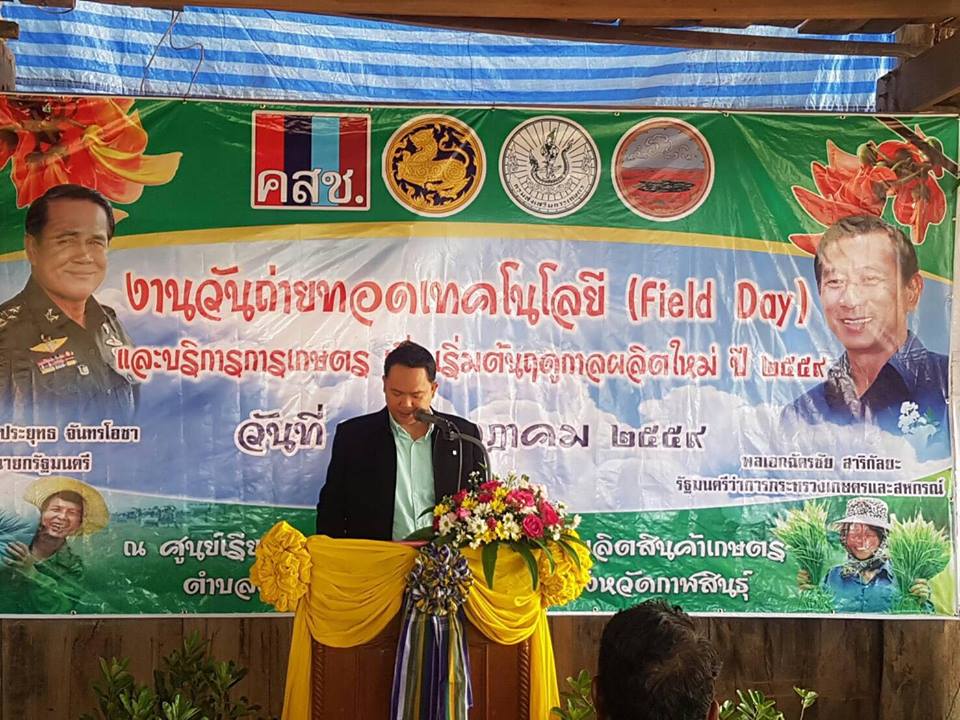 ระดับระดับพฤติกรรมเสี่ยงจำนวนร้อยละระดับมาก 22459.41ระดับปานกลาง15140.05ระดับน้อย20.53 =   1.61       S.D.=0.40   Max = 2.93     Min =  1.00 =   1.61       S.D.=0.40   Max = 2.93     Min =  1.00คำถามเชิงลบn=377n=377n=377คำถามเชิงลบการปฏิบัติถูกต้อง เฉลี่ย±sdระดับเสี่ยง1. ท่านใช้สารเคมีกำจัดแมลงในการปฏิบัติงานหรือไม่62(16.45)2.23±0.71ปานกลาง2. ท่านใช้สารเคมีกำจัดวัชพืชในการฉีดพ่น หรือไม่58(15.38)2.28±0.71ปานกลาง3. ท่านใช้ถังบรรจุสารเคมีที่รั่วซึม หรือปิดไม่สนิทมีการรั่วในการฉีดพ่น หรือไม่200(53.05)1.63±0.74เสี่ยงมาก4.ท่านได้รับสัมผัสสารเคมีกำจัดศัตรูพืชในขณะทำงานหรือไม่113(29.97)1.94±0.73ปานกลาง5. ขณะทำงานท่านพบว่าเสื้อผ้าของท่านเปียกชุ่มสารเคมีกำจัดศัตรูพืชหรือไม่115(43.77)1.74±0.74ปานกลาง6 .ท่านมีอาการผิดปกติหลังจากการใช้สารเคมีกำจัดศัตรูพืช หรือไม่ 215(57.03)1.50±0.63เสี่ยงมาก7. ขณะทำงานท่านสูบบุหรี่/ยาเส้น หรือไม่ 201(53.32)1.59±0.70เสี่ยงมาก8. ท่านรับประทานอาหาร/ดื่มน้ำในบริเวณที่ทำงาน หรือไม่201(53.32)1.60±0.71เสี่ยงมาก9. ท่านดื่มเหล้า/เบียร์/เครื่องดื่มแอลกอฮอล์ ในบริเวณที่ทำงาน หรือไม่217(57.56)1.57±0.74เสี่ยงมากคำถามเชิงบวก n=377n=377n=377คำถามเชิงบวก การปฏิบัติถูกต้อง เฉลี่ย±sdระดับเสี่ยง10. ก่อนการใช้สารเคมี ท่านอ่านฉลากที่ภาชนะบรรจุ หรือไม่ 11(2.92)1.32±0.52เสี่ยงมาก11. ขณะทำงานกับสารเคมีท่านสวมถุงมือยางป้องกันสารเคมี หรือไม่14(3.71)1.34±0.55เสี่ยงมาก12. ท่านสวมใส่รองเท้าบู๊ทหรือรองเท้าที่ปิดมิดชิดกันสารเคมี หรือไม่19(5.04)1.33±0.57เสี่ยงมาก13. ท่านล้างมือทุกครั้งก่อนพักทานอาหารหรือดื่มน้ำ หรือไม่11(2.92)1.24±0.49เสี่ยงมาก14. หลังเลิกการฉีดพ่นท่านเปลี่ยนเสื้อผ้าที่เปื้อนสารเคมีทันที ณ.จุดทำงาน หรือไม่42(11.14)1.42±0.68เสี่ยงมาก15. เมื่อเสื้อผ้าเปียกชุ่มสารเคมี ท่านอาบน้ำทำความสะอาดร่างกายหลังเลิกงานทันที ณ.บริเวณที่ทำงาน หรือไม่41(10.88)1.40±0.68เสี่ยงมากลำดับหน่วยบริการจำนวนวัยแรงงานภาคเกษตรกรรมทั้งหมดได้รับการประเมินทั้งหมด(นบก.1-56)ได้รับการประเมินทั้งหมด(นบก.1-56)ผลการคัดกรองระดับโคลีนเอสเตอเรสผลการคัดกรองระดับโคลีนเอสเตอเรสผลการคัดกรองระดับโคลีนเอสเตอเรสผลการคัดกรองระดับโคลีนเอสเตอเรสผลการคัดกรองระดับโคลีนเอสเตอเรสผลการคัดกรองระดับโคลีนเอสเตอเรสผลการคัดกรองระดับโคลีนเอสเตอเรสผลการคัดกรองระดับโคลีนเอสเตอเรสลำดับหน่วยบริการจำนวนวัยแรงงานภาคเกษตรกรรมทั้งหมดจำนวนร้อยละปกติปกติปลอดภัยปลอดภัยมีความเสี่ยงมีความเสี่ยงไม่ปลอดภัยไม่ปลอดภัย๑รพ.สต.กุดครอง2,8792,53488.027917.0614130.4510723.118618.57๒รพ.สต.สะอาดไชยศรี1,1621,12496.7315617.0621430.4529223.117418.57๓รพ.สต.ดงเจริญ2,6432,56396.97637.6830036.5934241.7111213.66๔รพ.สต.บ้านม่วง75635647.09359.8312234.2711632.588323.31๕รพ.สต.นาจำปา2,2202,13095.958722.4216642.7811028.35256.44๖รพ.สต.หนองแวงแสน910910100.0084.477541.909351.965229.05รวม10,5705,95956.3842814.641,01834.821,06036.2543214.77 1. ให้เกษตรกรแสดงความคิดเห็นจากประสบการณ์การใช้สารเคมีกำจัดศัตรูพืชในการปลูกพืช 1. ให้เกษตรกรแสดงความคิดเห็นจากประสบการณ์การใช้สารเคมีกำจัดศัตรูพืชในการปลูกพืช 1. ให้เกษตรกรแสดงความคิดเห็นจากประสบการณ์การใช้สารเคมีกำจัดศัตรูพืชในการปลูกพืชสภาพปัญหาแนวทางการแก้ไขปัญหาทางเลือก/วิธีการเกษตรกรมีวิธีการกำจัดศัตรูพืชด้วยสารเคมี พบว่า  - กำจัดโรครา เช่น ราแป้ง ราดำ ใช้สารกำมะถันคาเบนดาซิม (carbendazim)และใช้ “แอนทราโคล” หรือโพรพิเนบ (propineb) ใช้ “ลูเบ็น”หรือไดฟลูเบ็นซูรอน(diflubenzuron)- กำจัดเพลี้ยแป้ง ใช้อะบาเม็กติน (abamectin)และอามีทราซ- กำจัดไรแดงใช้ไซเพอร์เมทริน  (cypermetthrin)- สารกำจัดหญ้าที่ชาวนาใช้ ได้แก่ เอชโซนัด 95 (2,4-ดี โซเดียม ซอลต์) ทิลเลอร์ (ethoxysulfuron + fenoxaprop-P-ethyl) และ โคริแบค (Bispyriback-sodium- กำจัดหอยเชอรี่ โดยใช้ นิโคลซาไมด์ (niclosamide)- เกษตรกรควรมีวิธีการใช้ และการเก็บรักษาสารเคมีกำจัดศัตรูพืชที่ถูกต้อง เพื่อลดอันตรายจากการสัมผัสสารเคมี- เกษตรกรต้องมีอุปกรณ์ป้องกันอันตรายจากสารเคมีกำจัดศัตรูพืชและใช้ให้ถูกต้อง- เกษตรกรต้องได้รับการเพิ่มศักยภาพในการใช้สารชีวภัณฑ์หรือการกำจัดโดยวิธีที่ไม่ใช้สารเคมี1. การอบรมให้ความรู้เกี่ยวกับสารเคมีกำจัดศัตรูพืช2. สาธิตและฝึกปฏิบัติวิธีวิธีการใช้อุปกรณ์ป้องกันอันตรายจากการใช้สารเคมีกำจัดศัตรูพืช3. มีศูนย์เรียนรู้เกษตรอิทรีย์ทุกตำบล2. ปัจจุบันท่านมีการปฏิบัติตัวในการใช้สารเคมีกำจัดศัตรูพืชอย่างไร2. ปัจจุบันท่านมีการปฏิบัติตัวในการใช้สารเคมีกำจัดศัตรูพืชอย่างไร2. ปัจจุบันท่านมีการปฏิบัติตัวในการใช้สารเคมีกำจัดศัตรูพืชอย่างไรสภาพปัญหาแนวทางการแก้ไขปัญหาทางเลือก/วิธีการ- เกษตรกรมีการใช้อุปกรณ์ป้องกันตนเองทุกครั้งแต่จะใส่ไม่ครบ เพราะลืม นำไปด้วย และไม่มีใช้ อุปกรณ์ที่เกษตรกรใช้ได้แก่  รองเท้าบู๊ท  ถุงมือยาง หน้าปิดปากและจมูก เสื้อแขนยาวหรือเสื้อกันฝน หมวกกันน็อค  และยังพบว่าเกษตรกรไม่ล้างอุปกรณ์หลังจากใช้งานเสร็จ ได้แก่ ผ้าปิดปากปิดจมูก และรองเท้าบู๊ท- เกษตรกรมีพฤติกรรมเสี่ยง เช่น การใช้มือเปล่าผสมสาร การดื่มสุราโดยคิดว่าเป็นการถอนพิษ และการสูบบุหรี่ระหว่างปฏิบัติงาน- ของบประมาณสนับสนุนจากงบกองทุนสุขภาพของ อปท. เพื่อออกคัดกรองระดับโคลีเอสเตอเรสในเลือด เพื่อหาปริมาณสารเคมี ทำให้เกษตรกรรับรู้ถึงอันตราย- ปรับเปลี่ยนพฤติกรรมของเกษตรกรในการใช้สารเคมี-การคัดกรองกรองระดับโคลีนเอสเตอเรสในเลือดเกษตรกร3. มีแนวทางจัดการใช้ และป้องกันตนเองจากสารเคมีกำจัดศัตรูพืชอย่างไร3. มีแนวทางจัดการใช้ และป้องกันตนเองจากสารเคมีกำจัดศัตรูพืชอย่างไร3. มีแนวทางจัดการใช้ และป้องกันตนเองจากสารเคมีกำจัดศัตรูพืชอย่างไรสภาพปัญหาแนวทางการแก้ไขปัญหาทางเลือก/วิธีการส่วนใหญ่ใช้สารเคมีในการกำจัด ได้แก่ หญ้า หอยเชอรี่  โรครา เพลี้ย หนอน แมลงหวี่ขาว หนอนแมลง เป็นต้น- มีการสนับสนุนให้มีการใช้สารชีวภาพในการปลูกพืช  และมีแหล่งจำหน่ายอย่างชัดเจนในชุมชุน1. การอบรมสาธิตการใช้สารชีวภาพทดแทนสารเคมีกำจัดศัตรูพืชในพืช2. จัดตั้งกลุ่มเกษตรกรปลอดภัย ลดใช้สารเคมี ในชุมชน4. ท่านมีความต้องการที่จะได้รับความรู้ด้านใดบ้าง ในการจัดกิจกรรมเพื่อลดการสัมผัสสารเคมีกำจัดศัตรูพืช4. ท่านมีความต้องการที่จะได้รับความรู้ด้านใดบ้าง ในการจัดกิจกรรมเพื่อลดการสัมผัสสารเคมีกำจัดศัตรูพืช4. ท่านมีความต้องการที่จะได้รับความรู้ด้านใดบ้าง ในการจัดกิจกรรมเพื่อลดการสัมผัสสารเคมีกำจัดศัตรูพืชสภาพปัญหาแนวทางการแก้ไขปัญหาทางเลือก/วิธีการ- ความรู้เกี่ยวกับพิษของสารเคมี และการใช้สารเคมีที่ถูกต้อง- อยากได้วิธีการผลิตสารชีวภาพในการกำจัดศัตรูพืชได้เอง- อยากทราบวิธีการใช้อุปกรณ์ป้องกันตนเองจากการใช้สารเคมีกำจัดศัตรูพืช- ของบประมาณสนับสนุนหน่วยงานที่เกี่ยวข้องในการจัดอบรม1.การอบรมให้ความรู้ความรู้เกี่ยวกับพิษของสารเคมี2. สาธิตวิธีการผลิตสารชีวภาพในการกำจัดศัตรูพืชได้เอง3. จัดทำคู่มือลดการสัมผัสสารเคมีกำจัดศัตรูพืช5. ปัญหาอุปสรรคในการเลือกวิธีการกำจัดศัตรูพืชคืออะไร และมีแนวทางแก้ไขอย่างไร5. ปัญหาอุปสรรคในการเลือกวิธีการกำจัดศัตรูพืชคืออะไร และมีแนวทางแก้ไขอย่างไร5. ปัญหาอุปสรรคในการเลือกวิธีการกำจัดศัตรูพืชคืออะไร และมีแนวทางแก้ไขอย่างไรสภาพปัญหาแนวทางการแก้ไขปัญหาทางเลือก/วิธีการ- เกษตรกรไม่ตระหนักเรื่องผลกระทบของสารเคมีกำจัดศัตรูพืชต่อร่างกาย- ขาดการปฏิบัติ และลงมือทำอย่างจริงจัง - เกษตรกรให้ความร่วมมือน้อยกระตุ้นให้เกิดการรับรู้อันตรายจากสารเคมีกำจัดศัตรูพืชการกระตุ้น ชักชวน และประชาสัมพันธ์ ข้อคำถามคำตอบคำตอบคำตอบข้อคำถามไม่ใช่ใช่เป็นบางครั้งใช่ทุกครั้ง9. ท่านใช้สารเคมีกำจัดแมลงในการปฏิบัติงานหรือไม่1.2.3.10. ท่านใช้สารเคมีกำจัดวัชพืชในการฉีดพ่น หรือไม่1.2.3.11. ท่านใช้ถังบรรจุสารเคมีที่รั่วซึม หรือปิดไม่สนิทมีการรั่วในการฉีดพ่น หรือไม่1.2.3.12.ท่านได้รับสัมผัสสารเคมีกำจัดศัตรูพืชในขณะทำงานหรือไม่1.2.3.13. ขณะทำงานท่านพบว่าเสื้อผ้าของท่านเปียกชุ่มสารเคมีกำจัดศัตรูพืชหรือไม่1.2.3.14 .ท่านมีอาการผิดปกติหลังจากการใช้สารเคมีกำจัดศัตรูพืช หรือไม่ 1.2.3.15. ขณะทำงานท่านสูบบุหรี่/ยาเส้น หรือไม่ 1.2.3.16. ท่านรับประทานอาหาร/ดื่มน้ำในบริเวณที่ทำงาน หรือไม่1.2.3.17. ท่านดื่มเหล้า/เบียร์/เครื่องดื่มแอลกอฮอล์ ในบริเวณที่ทำงาน หรือไม่1.2.3.ข้อคำถามคำตอบคำตอบคำตอบข้อคำถามไม่ใช่ใช่เป็นบางครั้งใช่ทุกครั้ง18. ก่อนการใช้สารเคมี ท่านอ่านฉลากที่ภาชนะบรรจุ หรือไม่ 3.2.1.19. ขณะทำงานกับสารเคมีท่านสวมถุงมือยางป้องกันสารเคมี หรือไม่3.2.1.20. ท่านสวมใส่รองเท้าบู๊ทหรือรองเท้าที่ปิดมิดชิดกันสารเคมี หรือไม่3.2.1.21. ท่านล้างมือทุกครั้งก่อนพักทานอาหารหรือดื่มน้ำ หรือไม่3.2.1.22. หลังเลิกการฉีดพ่นท่านเปลี่ยนเสื้อผ้าที่เปื้อนสารเคมีทันที ณ.จุดทำงาน หรือไม่3.2.1.23. เมื่อเสื้อผ้าเปียกชุ่มสารเคมี ท่านอาบน้ำทำความสะอาดร่างกายหลังเลิกงานทันที ณ.บริเวณที่ทำงาน หรือไม่3.2.1.กลุ่มที่ 1 กลุ่มที่ 1 กลุ่มที่ 1 กลุ่มที่ 2 กลุ่มที่ 2 กลุ่มที่ 3   ไอ แสบจมูก เจ็บคอ คอแห้ง หายใจติดขัดเวียนศีรษะ ปวดศีรษะ นอนหลับไม่สนิท  คันผิวหนัง/ผิว        แห้ง     ผิวแตก ผื่นคันที่ ผิวหนัง/ตุ่มพุพอง ปวดแสบร้อน ตาแดง/แสบตา/ ตาคัน อ่อนเพลีย อาการชา ใจสั่น เหงื่อออก น้ำตาไหล น้ำลายไหล น้ำมูกไหล หนังตากระตุก ตาพร่ามัว เจ็บหน้าอก/    แน่นหน้าอก คลื่นไส้          อาเจียน ปวดท้อง ท้องเสีย กล้ามเนื้ออ่อนล้า เป็นตะคริว มือสั่น เดินโซเซ ลมชัก หมดสติ ไม่รู้สึกตัว